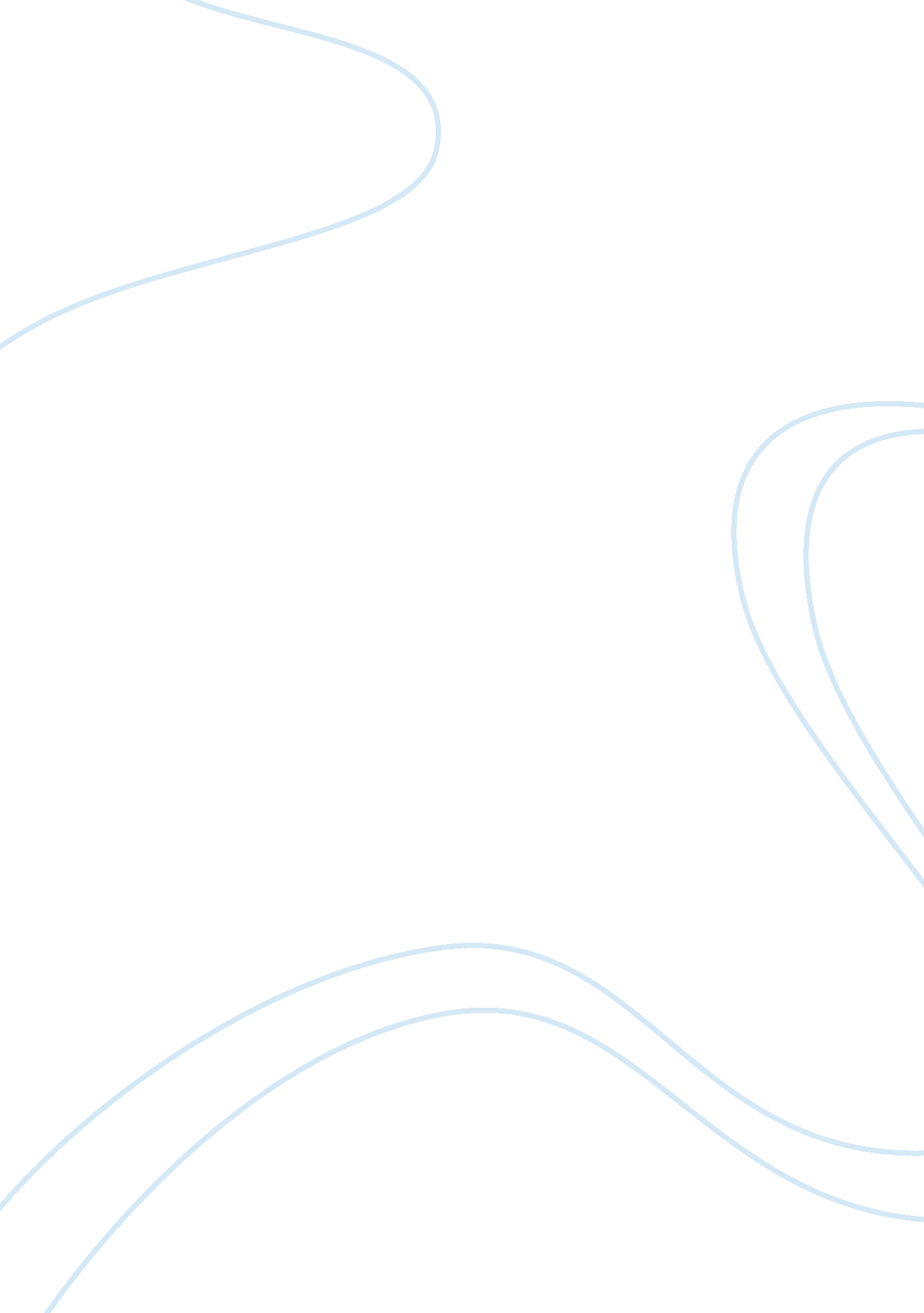 Importance of writing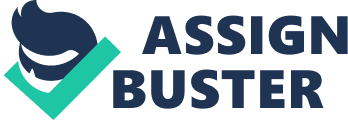 The Importance of Writing for Students Writing defines as a tool to represent writers' thoughts, feelings, and ideas into one component/purpose. As a tool, writing has a function to develop writers' thoughts to be more critical. Writing requires a practical adjustment, and a repetition in order to improve the skill. The practice is vary; however, the basic of practicality involves some sources as a media of learning. Writing prepares writers, especially students, to reach into a larger society in term of showing their ability in an indirect way ofcommunication. Writing plays a very important role in the world ofeducation. Writing builds a way to create students to be more creative. Creativity through writing has unlimited scopes. Scope of writing narrative implicates a wild imagination through certain complex ideas by locating the concept orderly and specifically. Scope of writing anacademicprogress, such as research paper, requires students to understand in applying a right grammar, and structuring a paragraph. " Creative writing" leads students to do analyzation that trigger them in finding a new invention (Bekurs; Santoli). An analyzation demands students to elaborate and rearrange the words into one whole new perception. Analyzing in this writing process means " to learn how to evaluate" the argument, and " use that information-to find the meaning in the knowledge" (Bekurs; Santoli). According to Santoli and Bekurs, " the foundation of creative writing" must be based on students' " personal interest" (Bekurs; Santoli). Writing develops a social skill in students. A social skill needs a basic foundation of learning how to master a second way of communication, called writing. In particular, a social movement in internet, such as blogging, entangles young people to express theimselve as an individual through writing. This blogging activity is " the expressway to the soul"; moreover, writing reflects thepersonalityof the writers that allow them to interact with new people in the cyber world (McNulty). A social skill, in term of writing, generates an unlimited access in reaching many different societies. However, students have to master many different vocabularies related to the field. Writing helps some students in gaining friends. Some students have a difficulty in relating themselves to new people. In particular, the activity of exchanging journal in order to interact with their new friends is still ecessary, especially for those in a lower grade of education. Writing guides students in gaining " self-awareness", " self-motivation", and " believing in themselves" (Downing 1). In this case, writing a journal can be very helpful in raising students' motivation and introspection toward themselves. Writing a journal means writing out our wild opinions into a piece of paper; just like writing a diary. By writing journal, students can deliver their " hidden thoughts" through a " white and black" tool that makes everything " visible to the world" (McNulty). Writing trains students to become more independent and confident. According to Santoli and Bekurs, when students " become more comfortable putting their pens to paper" as writers, they have become independent decision makers of themselves (Bekurs; Santoli). Furthermore, students have to often practice the writing skill to gain a self-confidence. The more students practice their writing, the more they allow themselves to comprehend the usefulness of using grammar and applying them into paragraph. Writing determines the futurecareerof students. The skill of writing describes the knowledgeable students as independent workers in the future. For instance, the ability of student in speaking a good speech generates a newly politician. The competence of student in writing a report rises a new born talented journalist. Moreover, the writing skill of students specify their position as a worker; either lower or higher position. In term of writing, the importance of being able to " mean what you say and say what you mean" has crucial meaning in the career field (McNulty). In order to apply for a job, people have to submit a firm Curriculum Vitae letter that requires them to write a boldness approval of themselves. 